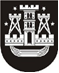 KLAIPĖDOS MIESTO SAVIVALDYBĖS TARYBASPRENDIMASDĖL savivaldybės švietimo įstaigų patalpų suteikimo paslaugos kainos nustatymo2014 m. spalio 23 d. Nr. T2-258KlaipėdaVadovaudamasi Lietuvos Respublikos vietos savivaldos įstatymo 16 straipsnio 2 dalies 37 punktu ir 18 straipsnio 1 dalimi, Klaipėdos miesto savivaldybės taryba nusprendžia:1. Nustatyti savivaldybės švietimo įstaigų patalpų suteikimo paslaugos kainą:1.1. vienos valandos kainą pagal patalpų paskirtį (priedas);1.2. vienos valandos kainą vienkartiniams renginiams – 103,58 Lt / 30,00 Eur.2. Nustatyti, kad kaina eurais įsigalioja euro įvedimo Lietuvos Respublikoje dieną.3. Pripažinti netekusiu galios Klaipėdos miesto savivaldybės tarybos 2002 m. lapkričio 28 d. sprendimo Nr. 282 „Dėl Klaipėdos miesto savivaldybės biudžetinių sporto įstaigų darbo organizavimo pertvarkymo“ 8 punktą.4. Skelbti šį sprendimą Teisės aktų registre ir Klaipėdos miesto savivaldybės interneto svetainėje.Savivaldybės mero pavaduotojasArtūras Šulcas